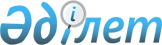 2011 жылы өсімдік шаруашылығы өнімінің шығымдылығы мен сапасын арттыруға жергілікті бюджеттен субсидиялау туралы
					
			Күшін жойған
			
			
		
					Батыс Қазақстан облысы әкімдігінің 2011 жылғы 27 маусымдағы N 99 қаулысы. Батыс Қазақстан облысының Әділет департаментінде 2011 жылғы 29 маусымда N 3064 тіркелді. Күші жойылды - Батыс Қазақстан облысы әкімдігінің 2012 жылғы 5 маусымдағы N 114 қаулысымен      Ескерту. Күші жойылды - Батыс Қазақстан облысы әкімдігінің 2012.06.05 N 114 Қаулысымен      Қазақстан Республикасының "Қазақстан Республикасындағы жергілікті мемлекеттік басқару және өзін-өзі басқару туралы" Заңын басшылыққа ала отырып, Қазақстан Республикасы Үкіметінің 2011 жылғы 4 наурыздағы N 221 "Өсімдік шаруашылығы өнімінің шығымдылығы мен сапасын арттыруға жергілікті бюджеттерден субсидиялау қағидасын бекіту туралы" қаулысына сәйкес облыс әкімдігі ҚАУЛЫ ЕТЕДІ:



      1. 1-қосымшаға сәйкес 2011 жылға арналған Батыс Қазақстан облысы бойынша басым ауыл шаруашылығы дақылдарының тізбесі айқындалсын.



      2. 2-қосымшаға сәйкес 2011 жылға арналған Батыс Қазақстан облысының басым ауыл шаруашылығы дақылдары субсидияларының нормативтері айқындалсын.



      3. Тыңайтқыштар мен гербицидтердің субсидияланатын түрлері, сондай-ақ субсидиялардың нормативтері төмендегідей белгіленсін:

      1) 3-қосымшаға сәйкес 2011 жылға арналған отандық өндірушілер сатқан тыңайтқыштардың 1 тоннасына (литріне, килограммына) арналған;

      2) 4-қосымшаға сәйкес 2011 жылға арналған ауыл шаруашылығы тауарын өндірушілердің тыңайтқыш жеткізушіден және (немесе) тікелей шетелдік тыңайтқыш өндірушілерден сатып алған тыңайтқыштарының 1 тоннасына (литріне, килограммына) арналған;

      3) 5-қосымшаға сәйкес 2011 жылға арналған ауыл шаруашылығы тауарын өндірушілердің гербицид жеткізушілерден сатып алған гербицидтерінің 1 килограммына, литріне арналған.



      4. "Батыс Қазақстан облысының ауыл шаруашылығы басқармасы" мемлекеттік мекемесі өсімдік шаруашылығы өнімінің шығымдылығы мен сапасын арттыруға ағымдағы қаржы жылында Батыс Қазақстан облысының бюджетінен субсидиялардың төленуін жүзеге асыру жөнінде қажетті шараларды алсын.



      5. Осы қаулының орындалуын бақылау облыс әкімінің орынбасары Е. Ғ. Салықовқа жүктелсін.



      6. Осы қаулы алғашқы ресми жарияланғаннан кейін күнтізбелік он күн өткен соң қолданысқа енгізіледі.      Облыс әкімі                      Б. Ізмұхамбетов      КЕЛІСІЛДІ:      Қазақстан Республикасының

      Ауыл шаруашылығы министрі

      _____________А. Мамытбеков

      17.06.2011 ж.

2011 жылғы 27 маусымдағы N 99

облыс әкімдігінің қаулысына

1-қосымша 2011 жылға арналған

Батыс Қазақстан облысы бойынша

басым ауыл шаруашылығы дақылдарының тізбесі

2011 жылғы 27 маусымдағы N 99

облыс әкімдігінің қаулысына

2-қосымша 2011 жылға арналған

Батыс Қазақстан облысының басым

ауыл шаруашылығы дақылдары

субсидияларының нормативтері

2011 жылғы 27 маусымдағы N 99

облыс әкімдігінің қаулысына

3-қосымша 2011 жылға арналған отандық өндірушілер

сатқан тыңайтқыштардың 1 тоннасына

(литріне, килограммына) арналған

тыңайтқыштардың субсидияланатын түрлері

және субсидиялардың нормативтері      Аббревиатураның толық жазылуы:

      N – азот;

      P – фосфор;

      S – күкірт.

2011 жылғы 27 маусымдағы N 99

облыс әкімдігінің қаулысына

4-қосымша 2011 жылға арналған ауыл шаруашылығы тауарын өндірушілердің тыңайтқыш жеткiзушiден және (немесе) тікелей шетелдiк тыңайтқыш өндiрушiлерден сатып алған тыңайтқыштарының 1 тоннасына (литріне, килограммына) арналған тыңайтқыштардың субсидияланатын түрлері және субсидиялардың нормативтері

       Абрревиатураның толық жазылуы:

      N – азот;

      P – фосфор;

      Са – кальций;

      Мg – магний;

      S – күкірт;

      K – калий.

2011 жылғы 27 маусымдағы N 99

облыс әкімдігінің қаулысына

5-қосымша 2011 жылға арналған ауыл шаруашылығы

тауарын өндірушілердің гербицид

жеткізушілерден сатып алған гербицидтерінің

1 килограммына, литріне арналған

гербицидтердің субсидияланатын түрлері

және субсидиялардың нормативтері      Аббревиатураның толық жазылуы:

      э.к. – эмульсия концентраты;

      с.е. – сулы ерітінді;

      с.ұ. – суланатын ұнтақ.
					© 2012. Қазақстан Республикасы Әділет министрлігінің «Қазақстан Республикасының Заңнама және құқықтық ақпарат институты» ШЖҚ РМК
				Р/с NАуыл шаруашылығы басым дақылдарының атауы1Жаздық бидай2Күздік бидай3Күздік қара бидай4Тары5Арпа6Сұлы7Дәнді бұршақты дақылдар8Майлы дақылдар9Картоп10Көкөніс және бақша өнімдері11Жабық топырақтағы көкөніс12Жемшөптік дақылдар (өткен жылғы егілген көпжылдық шөптерді қоспағанда)13Бұршақтұқымдас көпжылдық шөптер бірінші, екінші және үшінші өсіру жылдарында14Сүрлемдік күнбағыс және жүгеріР/с

NБасым ауыл шаруашылығы дақылдары1 гектарға арналған бюджеттік субсидиялар нормасы, теңге1Дәнді және бұршақты дақылдар (күріш пен дәндік жүгеріден басқа) (базалық бюджеттік субсидиялар нормасы)4002Дәнді және бұршақты дақылдар аймақтық ғылыми негізделген агротехнологияларды сақтай отырып өсірілген8003Майлы дақылдар3 5604Картоп12 0005Көкөніс және бақша өнімдері (қорғалған топырақ жағдайында өсірілетін көкөніс дақылдарын қоспағанда)12 0006Өнеркәсіптік үлгідегі тамшылатып суару жүйесін қолданып өсірілген көкөніс-бақша дақылдары24 0007Жемшөптік дақылдар (өткен жылғы егілген шөптерді қоспағанда)8008Бұршақ тұқымдас көпжылдық шөптер бірінші, екінші және үшінші өсіру жылдарында8009Сүрлемдік күнбағыс және жүгері80010Қорғалған топырақ жағдайында өсірілетін көкөніс (дақылдардың 1 айналымы)1 300 000Р/с NСубсидияланатын тыңайтқыштардың түрлері1 тонна (литр, килограмм) тыңайтқыштың бағасын арзандату пайызы, дейінСатылған 1 тонна (литр, килограмм) тыңайтқыштың субсидия нормативі, теңге1Аммофос (N-10, P-46)5040 7502Жай суперфосфат (P-19)5021 2503Сульфоаммофос (N-18:P-18:S-16,8)5032 0004Аммиак селитрасы (N-34,4)5024 3505Тазартылған күкіртқышқылды калий (калий сульфаты)5072 500Р/с

NСубсидияланатын тыңайтқышардың түрлері1 тонна (литр, килограмм) тыңайтқыштың бағасын арзандату пайызы, дейінСатып алынған 1 тонна (литр, килограмм) тыңайтқыштың субсидия нормативі, теңге1Супрефос (N -12:P-24) (Ca:Mg:S)5026 0002Нитроаммофоска (N-15:P-15:K-15)5036 000Р/с NСубсидияланатын тыңайтқышардың түрлері1 тонна (литр, килограмм) тыңайтқыштың бағасын арзандату пайызы, дейінСатып алынған 1 тонна (литр, килограмм) тыңайтқыштың субсидия нормативі, теңгеҚосжарнақты біржылдық және көпжылдық

арамшөптерге қарсы гербицидтерҚосжарнақты біржылдық және көпжылдық

арамшөптерге қарсы гербицидтерҚосжарнақты біржылдық және көпжылдық

арамшөптерге қарсы гербицидтерҚосжарнақты біржылдық және көпжылдық

арамшөптерге қарсы гербицидтер1Дезормон эфир, 72% э.к. 504782Фенизан, с.е.501 6003Зингер, с.ұ.5014 0004Диамин, 72% с.е.503255Диален супер, 480, с.е.50730Қарасұлыға қарсы гербицидтерҚарасұлыға қарсы гербицидтерҚарасұлыға қарсы гербицидтерҚарасұлыға қарсы гербицидтер6Барс супер, 10% э.к.501 5007Овсюген экстра, э.к.501 8508Авецид супер, 12% э.к.501 3509Топик 080, э.к.502 645Жаппай әсер ететін гербицидтерЖаппай әсер ететін гербицидтерЖаппай әсер ететін гербицидтерЖаппай әсер ететін гербицидтер10Клиник, 36% с.е.5045511Спрут, 36%, с.е.5045012Тайфун, 36%, с.е.5042513Буран, 36% с.е.5043514Ураган форте 500 с.е.5067015Вихрь, с.е.50345